NUMBER 4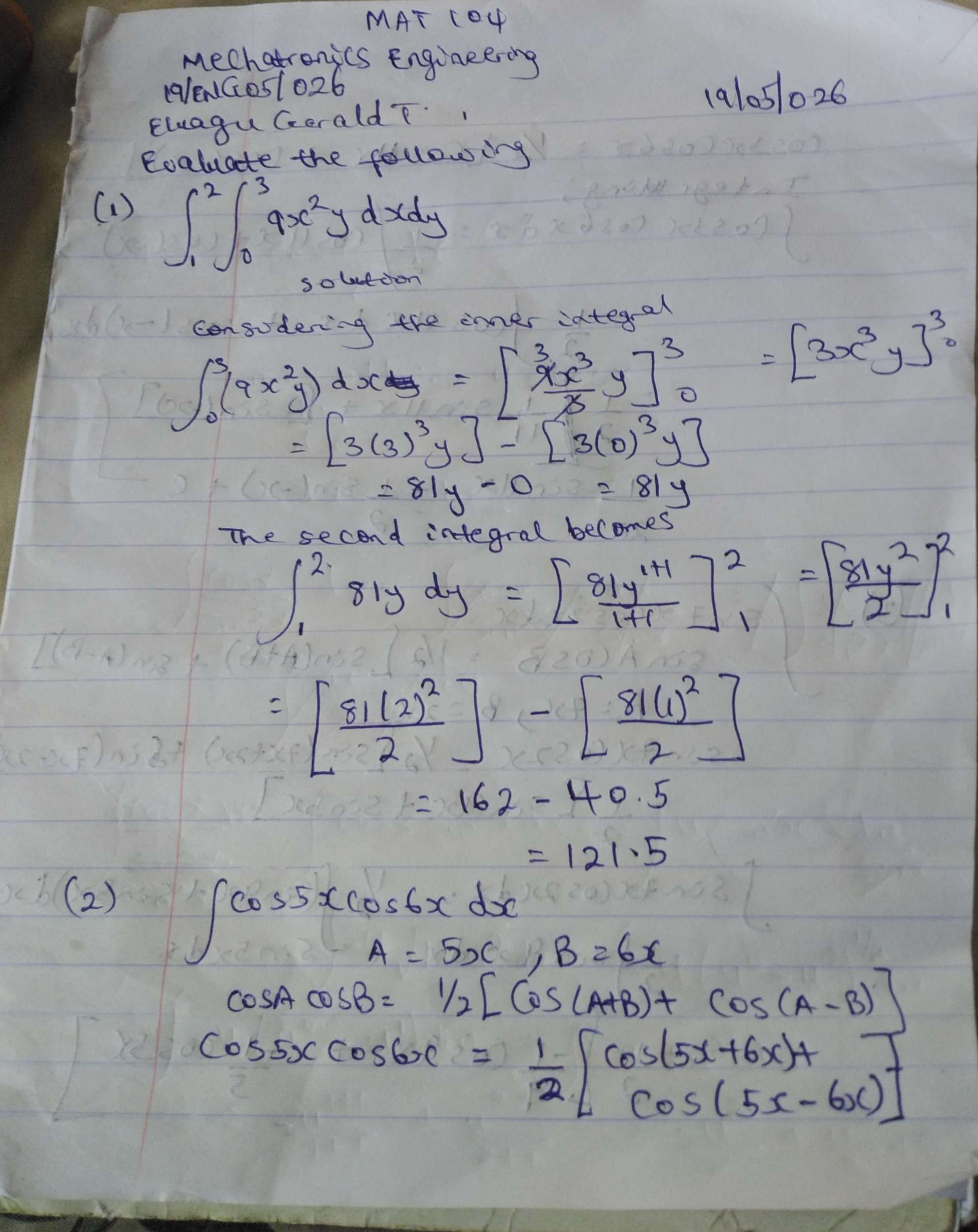 NUMBER 3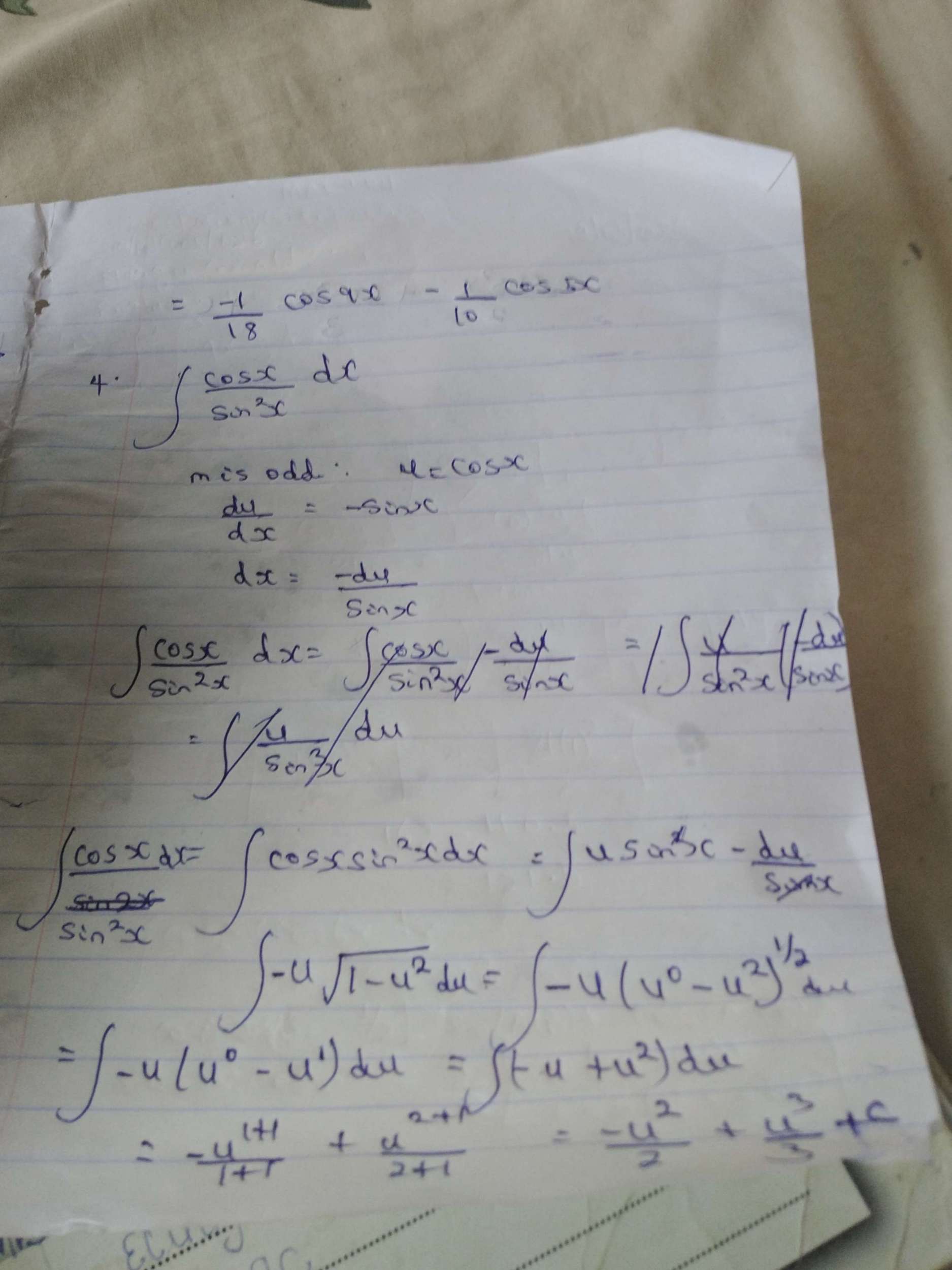 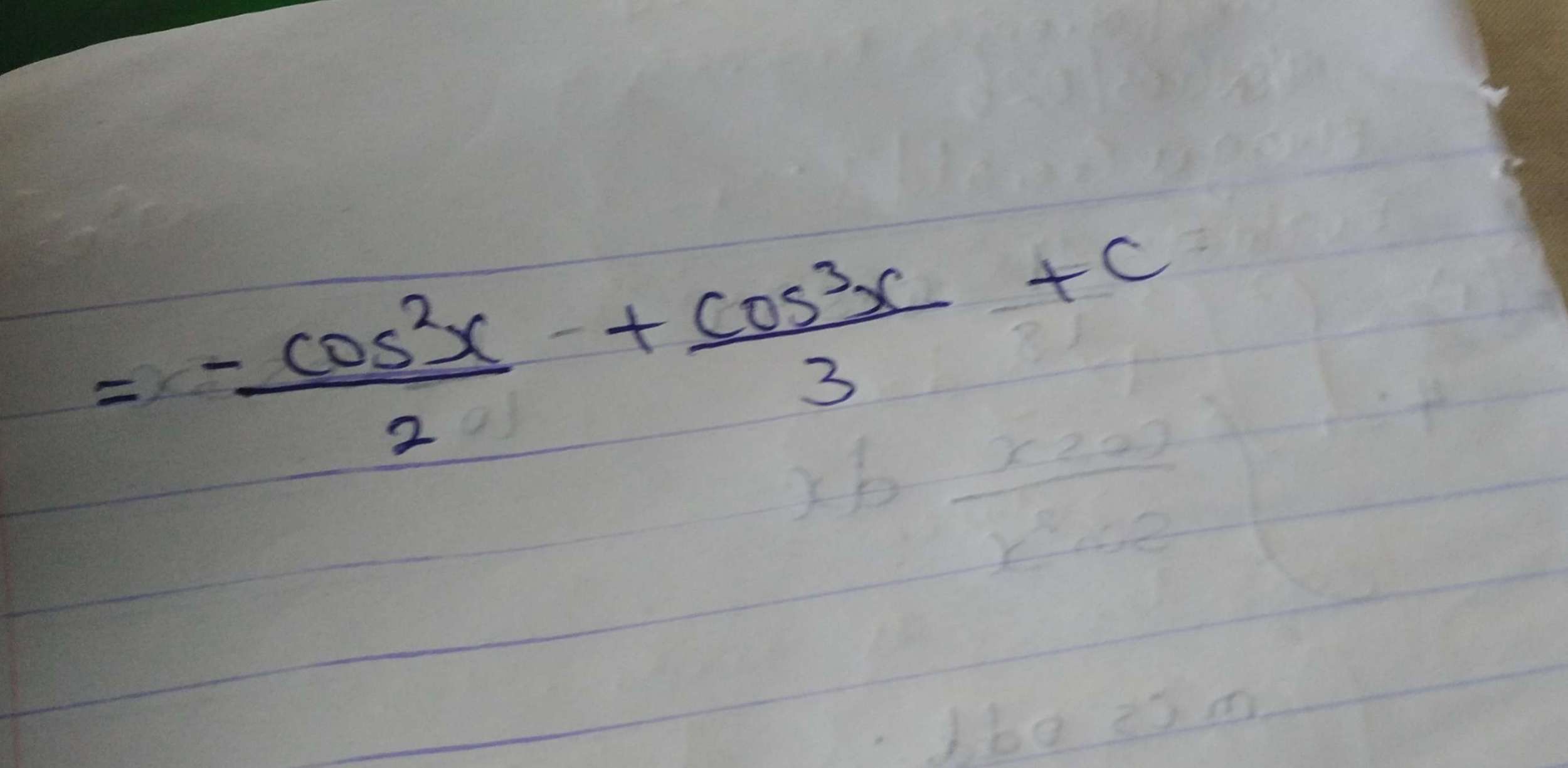 NUMBER 1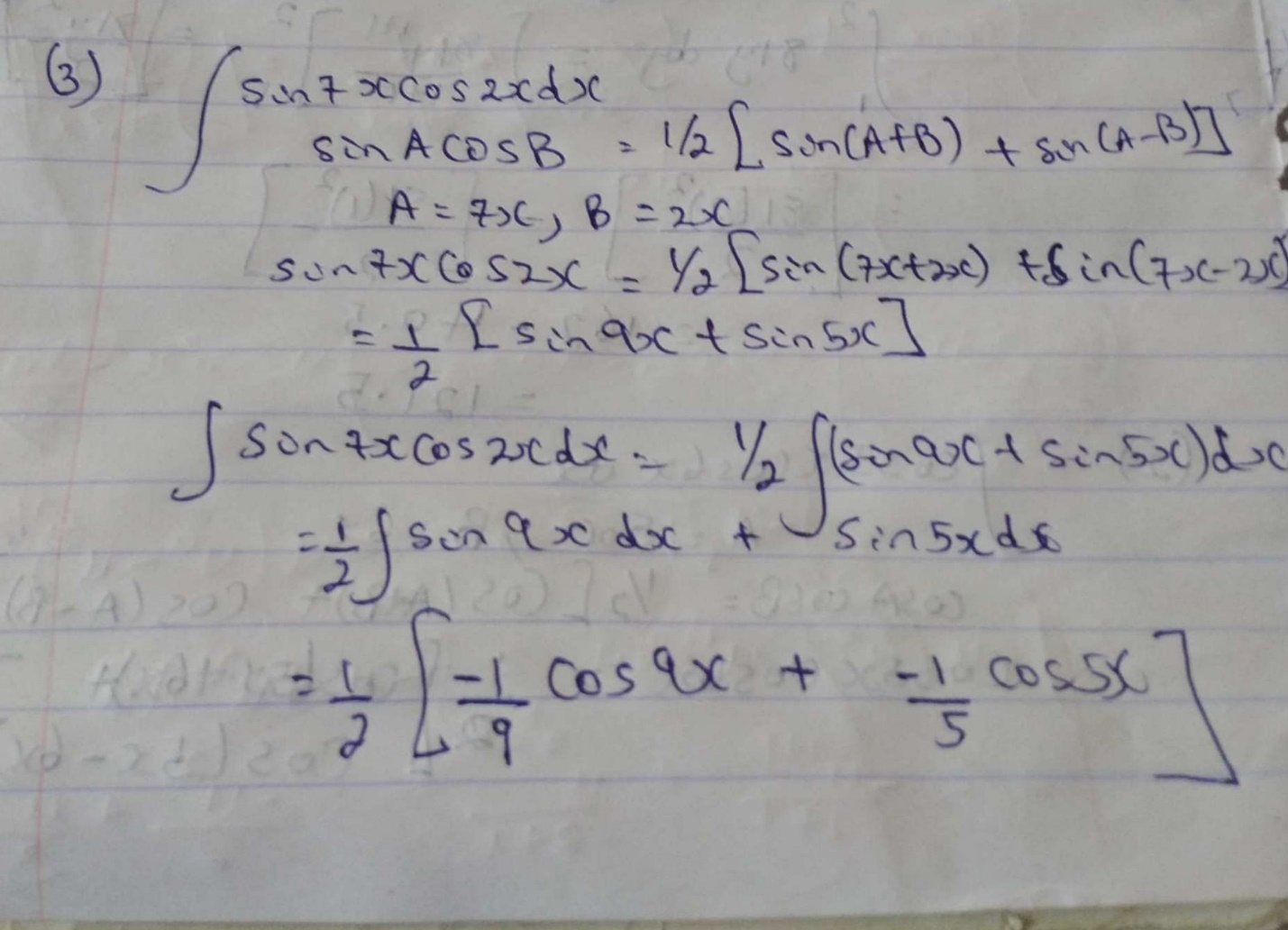 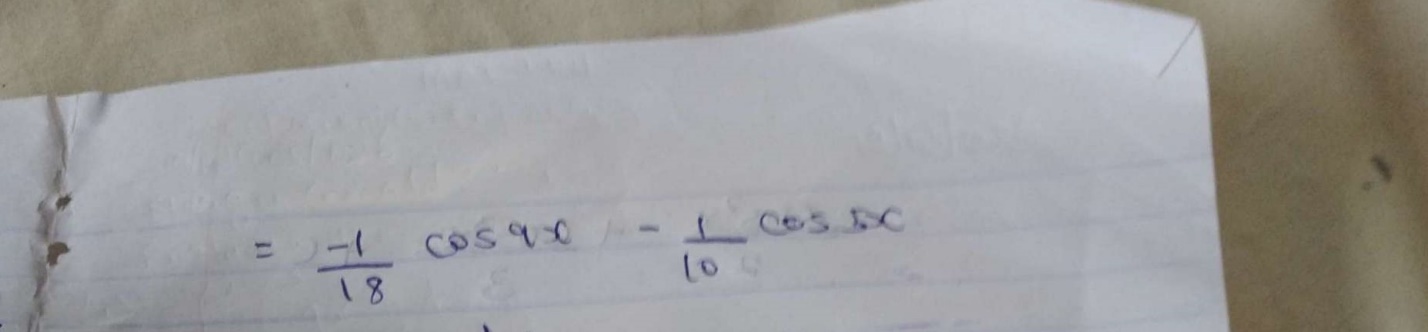 NUMBER 2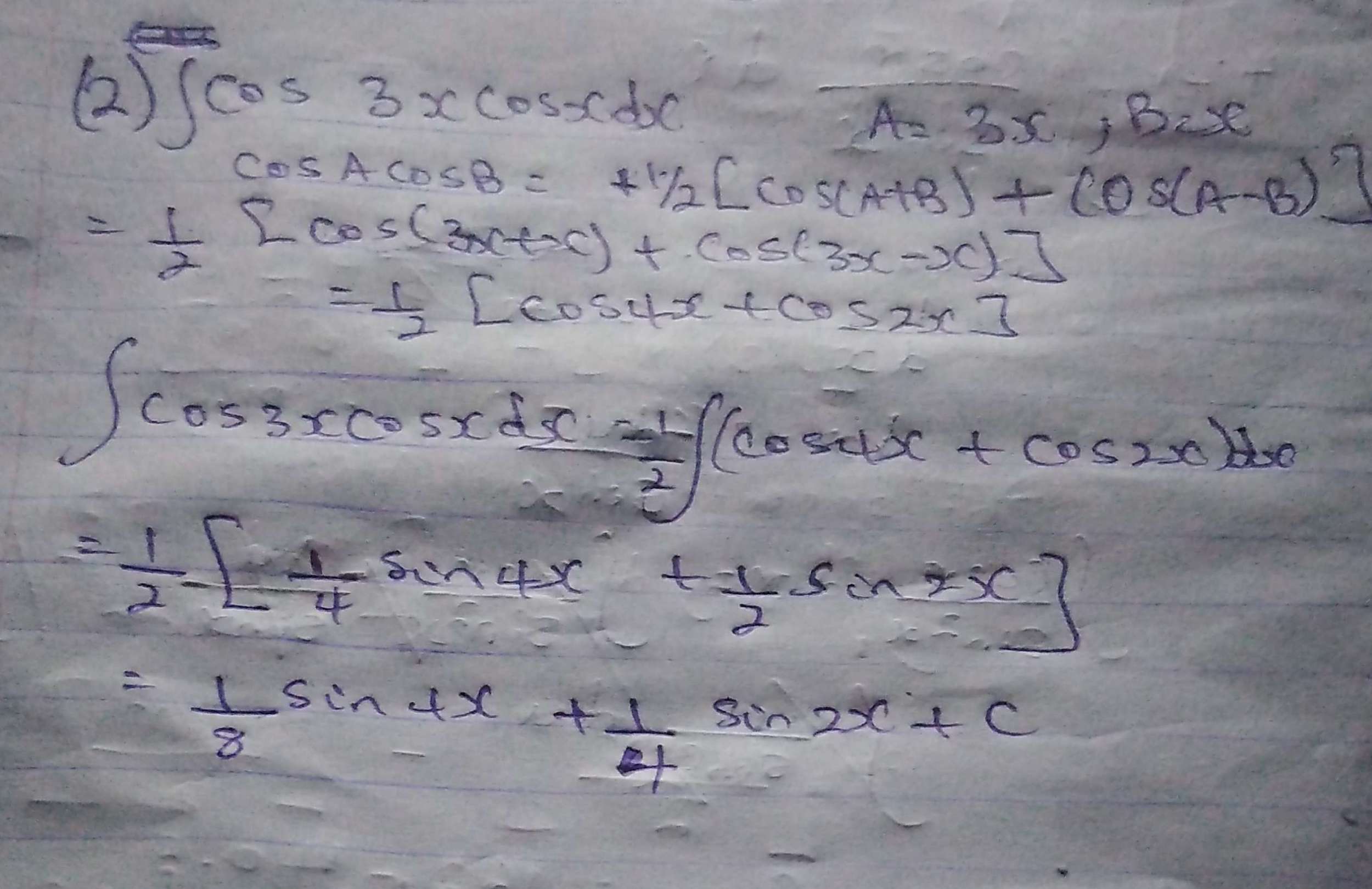 